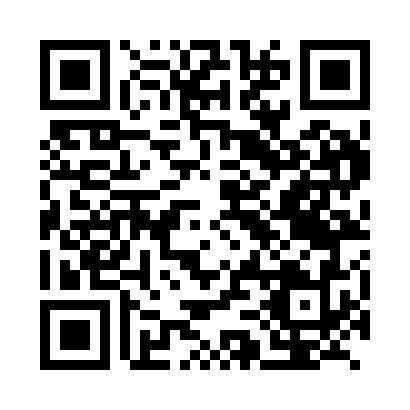 Prayer times for Bakouengo, CongoMon 1 Apr 2024 - Tue 30 Apr 2024High Latitude Method: NonePrayer Calculation Method: Muslim World LeagueAsar Calculation Method: ShafiPrayer times provided by https://www.salahtimes.comDateDayFajrSunriseDhuhrAsrMaghribIsha1Mon4:435:5211:553:055:587:032Tue4:435:5211:553:055:587:033Wed4:435:5211:553:055:587:034Thu4:425:5111:543:065:577:025Fri4:425:5111:543:065:577:026Sat4:425:5111:543:065:577:027Sun4:415:5111:543:065:567:028Mon4:415:5011:533:065:567:019Tue4:415:5011:533:075:567:0110Wed4:415:5011:533:075:567:0111Thu4:405:5011:523:075:557:0112Fri4:405:4911:523:075:557:0113Sat4:405:4911:523:075:557:0014Sun4:395:4911:523:085:557:0015Mon4:395:4911:523:085:547:0016Tue4:395:4811:513:085:547:0017Wed4:385:4811:513:085:547:0018Thu4:385:4811:513:085:546:5919Fri4:385:4811:513:085:536:5920Sat4:385:4811:503:085:536:5921Sun4:375:4711:503:085:536:5922Mon4:375:4711:503:095:536:5923Tue4:375:4711:503:095:526:5924Wed4:365:4711:503:095:526:5925Thu4:365:4711:493:095:526:5926Fri4:365:4711:493:095:526:5927Sat4:365:4711:493:095:526:5828Sun4:355:4611:493:095:526:5829Mon4:355:4611:493:095:516:5830Tue4:355:4611:493:095:516:58